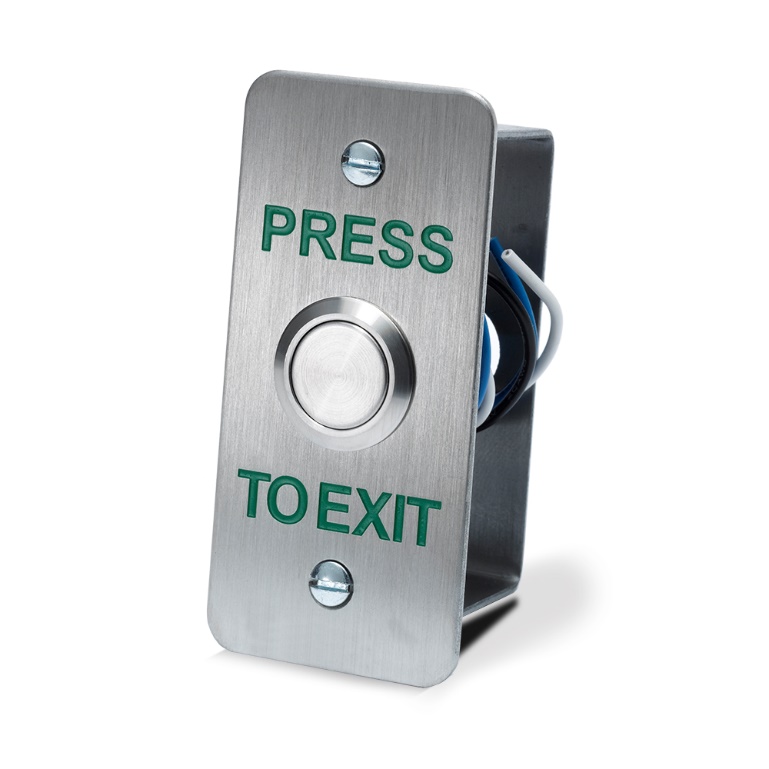 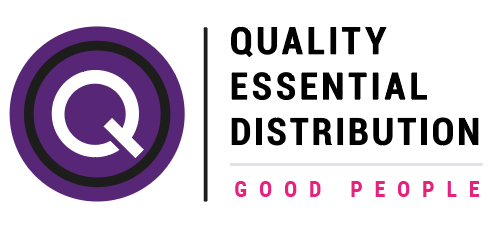 Press to Exit ButtonFeatures:Brushed Stainless Steel19mm Stainless Steel buttonFlush MountNarrow StyleDimensions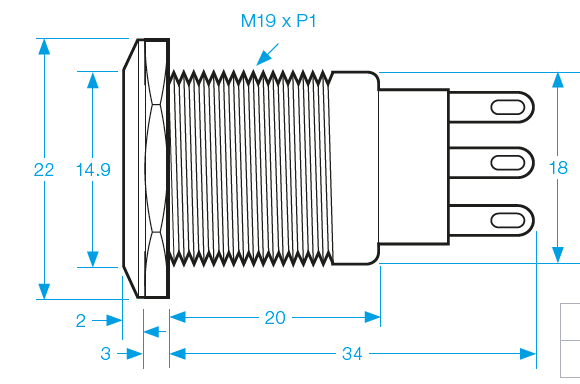 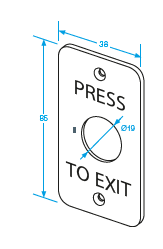 SpecificationsMax. rating 5A/125/250 Vac.Contact resistance: 50mΩ Max. (Initial).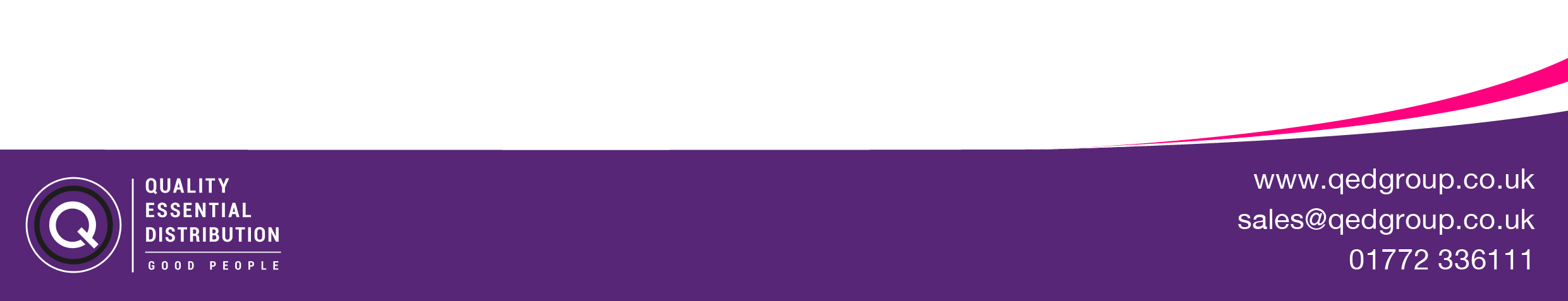 Operating travel: 2.7mmOperating life (Mechanical): Over 100,000 times.Cables included.